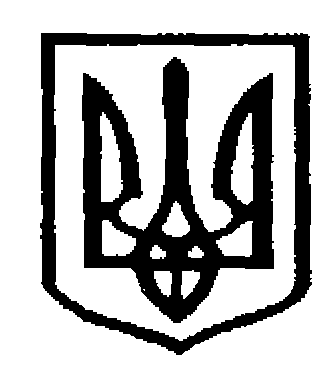 У К Р А Ї Н АЧернівецька міська радаУправлiння  освітивул. Героїв Майдану, 176, м. Чернівці, 58029 тел./факс (0372) 53-30-87  E-mail: osvitacv@gmail.com  Код ЄДРПОУ №0214734515.08.2022 № 01-31/1574                  Керівникам закладів загальної                                                             середньої освіти Чернівецької                                                              міської територіальної громади         Про надання інформації щодоорганізації харчування у закладах загальної середньої освітиНа виконання листа Чернівецького управління Головного управління Держпродспоживслужби  в Чернівецькій області від 11.08.2022р. № 24.24/01-462 «Щодо виконання плану заходів з реформування системи харчування» управління освіти Чернівецької міської ради просить  до 19.08.2022 р. надати інформацію згідно із запропонованої форми:Форма Інформацію надіслати на електронну пошту stankys-ps@meta.ua Начальник управління                                                     Ірина ТКАЧУКОлена Станкус,536159;ЗЗСОАдреса Директор закладу освіти, телефонОрганізатор харчування (назва ПП, адреса, контактна особа)Зазначення державної реєстрації оператора ринку надання послуг з організації харчування